                         Colegio Emilia Riquelme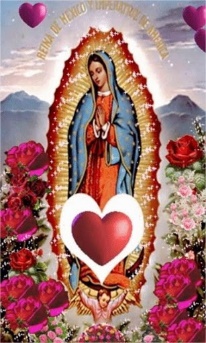 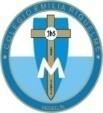                       Taller de Tecnología e informática.                            Grado: Preescolar.Nuestra clase en el horario normal son los jueves de 10:40 a 11:30 a.m. Gracias por su apoyo.Un saludo enorme y Dios los guarde.Correo: pbustamante@campus.com.co (por favor en el asunto del correo escribir nombre apellido y grado. Gracias)Esta clase será virtual por zoom a las 10:40 am. Más adelante les comparto el enlace con la profe.Esta actividad la debo trabajar con la ayuda de los papitos y teniendo en cuenta las Las indicaciones del día de hoy. el día de hoy no tendremos clase sincrónica ya que las estudiantes del grado quinto están presentando la prueba de los 3 editores Y como directora de grupo estoy con las estudiantes. muchas gracias por su compresión.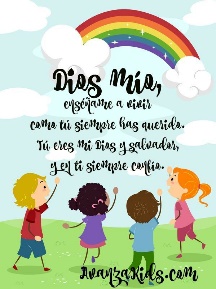 Fecha 10 de SEPTIEMBRE DE 2020.Saludo: TARJETA.Tema: PRACTICA LA LECTURA.REALIZA LA ACTIVIDAD DE LA PAGINA 113 DEL LIBRO.CON LA AYUDA DE LOS PAPITOS CHULEA LA ACTIVIDAD QUE ESTA REALIANDO EL SEÑOR DE LA IMAGEN.